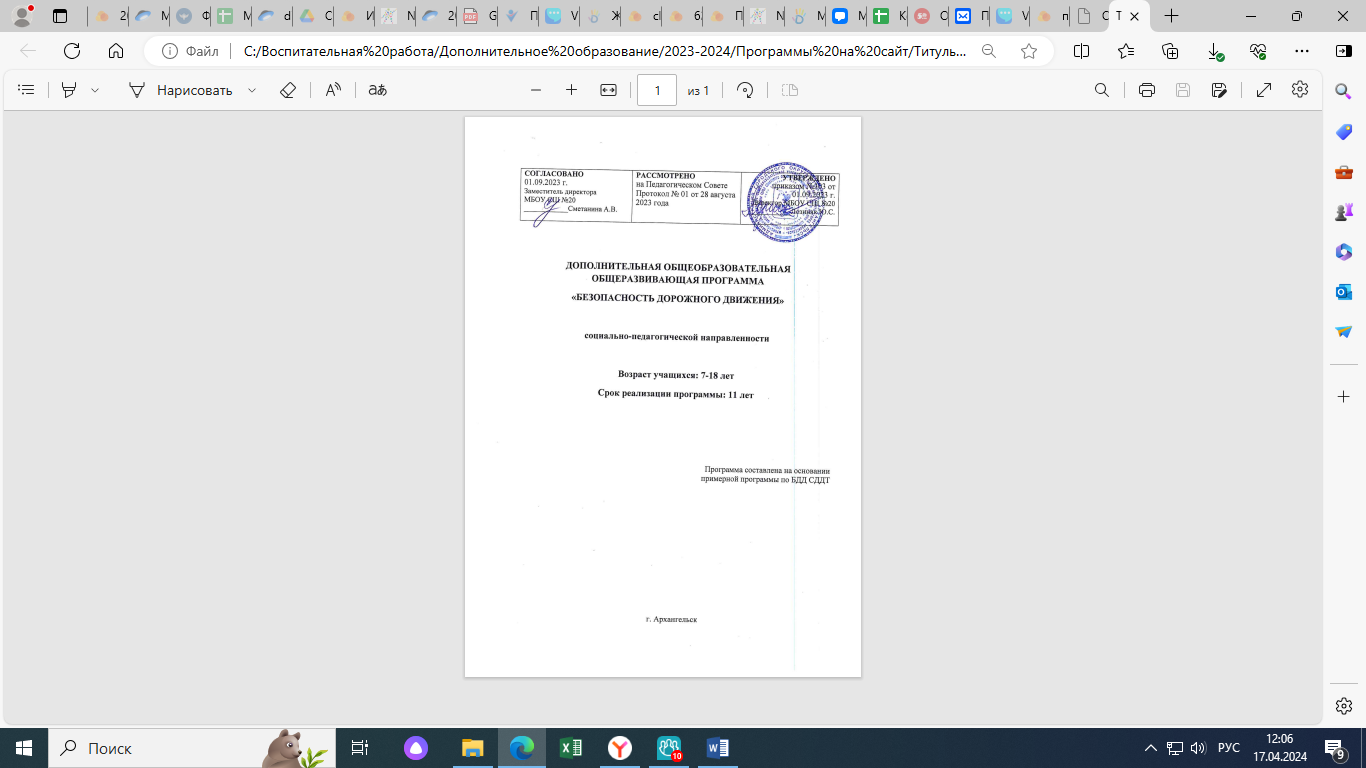 Департамент образования администрации городского округа «Город Архангельск»муниципальное бюджетное общеобразовательное учреждение городского округа «Город Архангельск»«Средняя школа № 20 имени Героя Советского Союза П.М.Норицына». Архангельск, Ломоносовский территориальный округ   ул. 23-й Гвардейской дивизии, д. 8, тел.(факс): 64-01-67E-mail: direktor@schooltwenty.ruДОПОЛНИТЕЛЬНАЯ ОБЩЕОБРАЗОВАТЕЛЬНАЯ ОБЩЕРАЗВИВАЮЩАЯ ПРОГРАММА«БЕЗОПАСНОСТЬ ДОРОЖНОГО ДВИЖЕНИЯ»социально-педагогической направленностиВозраст учащихся: 7-18 летСрок реализации программы: 11 летПрограмма составлена на основании примерной программы по БДД СДДТ г. АрхангельскПояснительная запискаДополнительная общеобразовательная общеразвивающая программа «Безопасность дорожного движения» (далее – программа) социально-педагогической направленности направлена на воспитание у детей серьезного отношения к своей жизни, ответственность за свои поступки, формирование навыков безопасного поведения в процессе дорожного движения, обучение правилам оказания первой медицинской помощи.Актуальность и практическая значимость формирования у подростков навыков безопасного поведения на улицах и дорогах связана с высокими показателями количества дорожно-транспортных происшествий, числа погибших и раненых детей.На территории Архангельской области по статистике за 6 месяцев 2019 года зарегистрировано 93 дорожно-транспортных происшествия с участием несовершеннолетних в возрасте до 16 лет, что на 25,7% больше, чем за аналогичный период прошлого года. В данных ДТП 3 ребенка погибли и 98 (+22,5%) травмированы. 81,7% от всех ДТП с участием детей и подростков, в которых 3 ребенка погибли и 81 травмирован, произошли из-за нарушения Правил дорожного движения водителями транспортных средств. 51,5% пострадавших в результате ДТП детей являлись пассажирами транспортных средствИсходя из этих данных, можно с уверенностью сказать, что грамотного участника дорожного движения можно и нужно воспитывать с детства. Если сначала приучить ребенка правильно ходить по дорогам, потом управлять велосипедом, то, садясь за руль автомобиля во взрослом возрасте он будет соблюдать правила дорожного движения.   Данная программа проводится в рамках классных часов классным руководителем. Цель программы: пропаганда правил дорожного движения, предупреждение детского дорожно-транспортного травматизма.Задачи:знакомить учащихся с Правилами дорожного движения;развивать память, мышление, внимание, воображение, восприятие, расширять кругозор у детей;воспитывать грамотного  участника дорожного движения через повышение культуры поведения детей на дороге, через интерес и уважение к Правилам дорожного движения и другим законам РФ.Адресат программы: учащиеся 1-11 классов общеобразовательных организаций.Сроки и этапы реализации программы: 11 лет1 год обучения (ознакомительный уровень), учащиеся 1 классов – 10 часов2 год обучения (ознакомительный уровень), учащиеся 2 классов – 10 часов3 год обучения (ознакомительный уровень), учащиеся 3 классов – 10 часов4 год обучения (ознакомительный уровень), учащиеся 4 классов – 10 часов5 год обучения (базовый уровень), учащиеся 5 классов – 10 часов6 год обучения (базовый уровень), учащиеся 6 классов – 10 часов7 год обучения (базовый уровень), учащиеся 7 классов – 10 часов8 год обучения (базовый уровень), учащиеся 8 классов – 10 часов9 год обучения (базовый уровень), учащиеся 9 классов – 10 часов10 год обучения (базовый уровень) учащиеся 10 классов – 10 часов11 год обучения (базовый уровень) учащиеся 11 классов – 9 часовОбъем программы: 109 часовФормы и режим занятий:Очная форма обученияСентябрь-апрель: 1 занятие в месяц;  май – 2 занятия в месяц (+ 1 итоговое). 1 – 10 классСентябрь-апрель: 1 занятие в месяц; апрель 1 итоговое. 11 класс10 занятий в год 1- 10 класс9 занятий в год 11 класс 1 занятие – 45 мин (академический час)Содержание образовательной программы раскрывается в следующих формах:- практические занятия;- игра-путешествие; - экскурсии;- беседы;- работа на макетах-тренажерах;- работа с книгой;- видеоуроки Темы занятий и методические рекомендации к проведению занятий для первого класса:«Город, поселок, микрорайон, где мы живем: виды транспорта, ПДД служба ГИБДД»Формирование обобщенных понятий по БДД их понимание и осмысление. Виды транспорта. Применение специальных сигналов. Понятие Правил дорожного движения. Служба ГИБДД. Транспортный мир, где он находиться и кто его обитатели. Построение макета дороги.«Мой путь в школу»Формирование целостного восприятия окружающей среды ребенка по дороге в школу, выбора наиболее безопасного пути в школу и домой. Безопасные подходы к школе. Выявление опасных участков (в каждом конкретном случае). Составление маршрута движения «школа-дом» (план-схема).«Дорога, ее элементы и правила поведения на ней»Дать правильное понимание термина «дорога». Определить элементы дороги разобрать назначение каждого элемента. (Проезжая часть, тротуар, пешеходная дорожка, велопешеходная дорожка, обочина, поребрик, обочина, разделительная полоса, трамвайные пути, островок безопасности.)«Мы пешеходы»Познакомить с правилами движения по тротуару, пешеходной дорожке, велопешеходной дорожке обочине. Определение на схеме тротуара, пешеходной дорожки, обочины, велопешеходной дорожки.«Мы пассажиры»Воспитывать культуру поведения в транспорте. Дать определение понятий «пассажир», «маршрутный и личный транспорт». Выявить различия в правилах поведения пассажира маршрутного транспорта и автомобиля.«Что, такое светофор»Дать определение понятию «светофор». Объяснить правильное значение сигналов светофора. Разобрать  отличие светофоров для водителей и светофора для пешеходов. Безопасный переход проезжей части по зеленому сигналу. Практическая работа со светофорными объектами. «Знакомство с дорожными знаками»Знакомство с понятием «дорожный знак» и со значениями дорожных знаков. Разобрать дорожные знаки для пешеходов их схематичное изображение. Научить правильной ориентации с помощью знаков на улицах города.«Мы велосипедисты»Дать понятие велосипеда как транспортного средства.  Разобрать правила для велосипедистов. Правила обращения с велосипедом. Велосипедист-водитель. Учить предвидеть опасность при езде на велосипеде.«Где можно, а где нельзя играть?»Определение мест, где можно, играть, а где нельзя. Самокаты, роликовые коньки скейтборды – средства индивидуальной мобильности.Итоговое занятие. Экскурсия «Наблюдение за движением транспорта и пешеходов» (можно заменить тестированием)Наблюдение за поведением водителей и пешеходов на дорогах города. Закрепление пройденного материала за учебный год.Темы занятий и методические рекомендации к проведению занятий для второго класса:«Правила поведения на дорогах общего пользования и во дворах. Детский дорожно-транспортный травматизм»Формировать и развивать целостное восприятие окружающей дорожной среды. Дать определение понятия  дорожно-транспортное происшествие.  Анализ типичных ошибок в поведении детей дорогах общего пользования и во дворах.«Мой путь в школу»Повторение материала первого класса. Воспитывать умение  анализировать дорожную обстановку. Составление маршрута движения «дом-школа-дом». Изготовление макета «Мой путь в школу» (д/з).«Правила перехода проезжей части (виды и типы пешеходных переходов)Разобрать на какие три вида (подземный, наземный, надземный) и два типа (регулируемый и не регулируемый) делятся пешеходные переходы. Определить строгие правила перехода дороги. Закрепить в сознании детей, где и как можно переходить проезжую часть.«Что, такое перекресток?»Дать понятие «перекресток». Научить определять типы перекрестков (трехсторонние, четырехсторонние, многосторонние) На какие два вида (регулируемый и не регулируемый) делятся перекрестки. Формировать представления об опасных поворотах транспортных средств на перекрестках. Учить ориентироваться в опасных ситуациях. «Светофоры: пешеходный и транспортный.Повторение пройденного материала по теме в первом классе. Закрепить виды светофоров и значение их сигналов, принципы работы светофоров. Разобрать значение дополнительной секции с белым сигналом на транспортном светофоре.«Сигналы, подаваемые водителями транспортных средств»Объяснить  значение предупредительных сигналов водителей как необходимого условия безопасности дорожного движения. Дать понятие «осветительные приборы автомобилей» и их значение. Звуковые сигналы. Сигналы, подаваемые руками. «Тормозной путь транспортных средств»Формировать чувство опасности перехода проезжей части перед близко идущим транспортом. Дать понятие скорости и факторов, влияющих на скорость. Понятия «тормозной  путь», «скорость». Причины, увеличивающие тормозной путь.«Пассажиры, легкового автомобиля»Воспитывать уважительное отношение к обязанностям пассажира и к соблюдению этих обязанностей. Разобрать вопросы: зачем нужен ремень безопасности и почему важно, что бы автомобильное сидение подходило по росту и весу пассажира.«Где можно, а где нельзя играть?»Закрепление знаний полученных в первом классе Определение мест, где можно, играть, а где нельзя. Опасности, которые могут поджидать во дворе. Самокаты, роликовые коньки, скейтборды – средства индивидуальной мобильности.Итоговое занятие: тестированиеЗакрепление пройденного материала за учебный год.Темы занятий и методические рекомендации к проведению занятий для третьего класса:«Соблюдение ПДД, залог безопасности»Формировать и развивать целостное восприятие окружающей дорожной среды. Разобрать ошибки, которые совершают пешеходы при движении. Закрепить в сознании обучающихся, что соблюдение правил дорожного движения это сохранения жизни и здоровья.«Составление маршрута движения «школа-дом» с указанием опасных для пешехода мест»Обобщение материала первого и второго классов. Формирование целостного восприятия окружающей среды ребенка по дороге в школу, выбора наиболее безопасного пути в школу и домой. Воспитывать умение  анализировать дорожную обстановку.«Где можно перейти проезжую часть?»Повторение материала пройденного во втором классе. Закрепить правила перехода регулируемых и нерегулируемых пешеходных переходов. Разобрать ситуации перехода проезжей части, если пешеходного перехода нет в зоне видимости. «Перекрестки»Закрепить знания о перекрестках, полученных во втором классе. Разобрать особенности перехода дороги на регулируемых и не регулируемых перекрестках.  Переход проезжай части по диагональным наземным пешеходным переходам.«Способы регулирования дорожного движения»Расширить знания о видах и назначениях светофоров и групп дорожных знаков. Ввести понятия «регулировщик», «разметка». Разобрать какой из способов регулирования будет самым главным на дороге, и в какой последовательности они заменяют друг друга.«Группы дорожных знаков: знаки сервиса »Изучить знаки сервиса. Закрепить знание символов схематичных изображений на дорожных знаках.«Пассажиры маршрутного транспорта. Правила перехода дороги при высадке из транспорта»Закрепление правил поведения в автобусе, троллейбусе трамвае и  на остановках общественного транспорта. Правила перехода проезжей части после выхода из транспорта. Формирование чувства опасности при нарушении перехода проезжей части и высадке из общественного транспорта.«Остановочный путь транспортных средств»Закрепление пройденного материала второго класса «Тормозной путь». Остановочный путь, его этапы. Формировать чувство опасности перехода проезжей части перед близко идущим транспортом.«Мы велосипедисты»Закрепить понятие «велосипед» Разобрать обязанности велосипедистов, не достигших четырнадцатилетнего возраста. Основное устройство велосипеда и защитная экипировка.Итоговое занятие: тестированиеЗакрепление и проверка усвоенных знаний за учебный год.Темы занятий и методические рекомендации к проведению занятий для четвертого класса:«ПДД: общие понятия»Работа с ПДД Р.Ф. пункт 1. Закрепить и повторить термины и понятия, относящиеся к движению пешеходов, пассажиров, велосипедистов и водителей СИМ. Разобрать общие обязанности участников дорожного движения пункт 1. 3 – 1. 6 ПДД Р.Ф. «Причины дорожно-транспортного травматизма пешеходов и водителей»Разобрать виды дорожно-транспортных происшествий. Закрепить в сознании учащихся причины, по которым происходят ДТП. Довести до сведения обучающихся статистику дорожно-транспортных происшествий по городу.«Движение учащихся в группе и в колонне (обязанности пешеходов)» Повторить обязанности пешехода пункт 4 ПДД Р.Ф. Формировать навыки безопасного поведения при движении в группе и колонне закрепление понятия пешеход и его обязанностей. «Дорожные ловушки закрытого обзора»Дать понятие «дорожная ловушка» Разобрать ситуации, в которых пешеход может не увидеть приближающеюся машину из-за какого-либо объекта. Развивать умение видеть на дороге опасные ситуации- «ловушки».«Дорожные ловушки отвлечённого внимания»Закрепить тему, которую начали разбирать на предыдущем занятии. Разобрать ситуации, в которых пешеход может не увидеть приближающеюся машину из-за отвлекающих моментов. Развивать умение видеть на дороге опасные ситуации-«ловушки».«Виды светофоров, их сигналы»Разобрать виды светофоров: железнодорожный, односекционный светофор-мигалка. Формирование умения различать разные виды светофорных объектов. П. 6.1-6.9. Правил дорожного движения.«Сигналы регулировщика и их значение для пешеходов»Разобрать сигналы регулировщика для пешехода. Формировать понимание сигналов регулировщика и подчинение пешеходов этим сигналам.«Группы дорожных знаков: предупреждающие знаки »Изучить предупреждающие знаки. Закрепить знание символов схематичных изображений на дорожных знаках.«Безопасность при езде на велосипеде, роликах, скейтборде»Закрепить в сознании детей, почему роликам, скейтбордам и велосипедам не место на тротуарах и  проезжей части. Разобрать когда данные средства развлечения относятся к категории СИМ. Повторить правила для велосипедистов и владельцев СИМ. Определить  опасные для катания на велосипеде и СИМ места.Итоговое занятие: тестированиеЗакрепление и проверка усвоенных знаний за учебный год.Темы занятий и методические рекомендации к проведению занятий для пятого класса:«Современный транспорт - зона повышенной опасности. Причины ДТП»Разобрать, почему современный транспорт  это фактор риска для здоровья человека. Закрепить в сознании учащихся причины, по которым происходят ДТП. Довести до сведения обучающихся статистику дорожно-транспортных происшествий по городу.«Правила поведения участников дорожного движения и их действия в аварийных ситуациях»Обучать правилам дорожного движения и навыкам пользования ими пункты 4, 5 ПДД  Р. Ф. А так же формировать навыки правильного поведения при ДТП. Проговорить номера телефонов экстренных служб, и при каких случаях они вызываются.Перевозка учащихся на маршрутном транспорте и грузовых автомобилях.Обучение детей правильному пользованию маршрутным транспортом и правилам  перехода проезжей части при выходе из него. Познакомить со службой метрополитена и правилами поведения при пользовании железнодорожным транспортом. Дать представление о перевозке учеников на грузовых машинах.«Сигналы светофоров. Виды светофоров».Закрепить знания о видах светофоров, светофорных сигналов и их значений. Разобрать виды светофоров: трамвайный, светофоры для велосипедистов. Формирование умения различать разные виды светофорных объектов. П. 6.1-6.9. Правил дорожного движения.«Группы дорожных знаков: запрещающие знаки »Изучить запрещающие знаки. Закрепить знание символов схематичных изображений на дорожных знаках.«Дорожные ловушки скрытый обзор и отвлечённое внимание»Закрепить знания, полученные на четвертом году обучения. «Дорожные ловушки». Развивать умение видеть опасные ситуации на дороге. Овладение навыками  предотвращения их.«Жилые зоны, дворовые территории»Дать понятия «жилая зона», «дворовая территория». Разобрать особенности движения пешеходов и водителей на данных территориях. Закрепить в сознании обучающихся опасности, которые возникают при движении во дворах и жилых зонах.«Расположение транспортных средств на проезжей части»Дать понятие «полоса движение» Разобрать организацию движения: правостороннее движение, одностороннее и двухстороннее, однополосное и многополосное  движение. Рассказать о расположение транспортных средств на проезжей части.«Движение на велосипеде и роликах» Объяснить опасность нарушения правил езды на велосипедах и роликах. П.24.1,24.3 Правил дорожного движения. Последствия нарушений ПДД. . Повторить правила для велосипедистов и владельцев СИМ. Определить  опасные для катания на велосипеде и СИМ места.Итоговое занятие: тестированиеЗакрепление и проверка усвоенных знаний за учебный год.Темы занятий и методические рекомендации к проведению занятий для шестого класса:«Причины дорожно-транспортных происшествий»Закрепить в сознании учащихся причины, по которым происходят ДТП. На примерах выяснить последствия ДТП. Довести до сведения обучающихся статистику дорожно-транспортных происшествий по городу.«Правила перехода проезжей части. Движение по загородным дорогам»Обучать правильному переходу проезжей части и движению по загородным дорогам. Переход через железнодорожные пути. Дать сведения о сельском транспорте.  Закрепить знания причин ДТП. Пункт 4 ПДД. Р.Ф. Сельский транспорт: гужевые повозки и погонные животные.«Обязанности пассажиров»Закрепить знания пользования маршрутным транспортом и личным транспортом. Разобрать правила пользования  железнодорожным транспортом, поведение на перроне и в железнодорожном составе. «Ситуации обманчивой безопасности (закрытый обзор и отвлечённое внимание)»Закрепить знания, полученные ранее по данной теме. Развивать умение видеть на дороге опасные ситуации.«Дорожные знаки: предписывающие, знаки приоритета»Изучить предписывающие знаки и знаки приоритета. Закрепить знание символов схематичных изображений на дорожных знаках.«Маневрирование ТС на проезжей части. Сигналы, подаваемые водителями»Воспитывать чувство взаимоуважения водителя и пешехода. Вспомнить назначение осветительных  приборов автомобилей и значение предупредительных сигналов водителей. Разобрать какие маневры может совершать водитель на проезжей части, и какую опасность маневры могут представлять для пешеходов и водителей велосипедов и СИМ. «Виды светофоров и значение их сигналов»Закрепить знания о видах светофоров, светофорных сигналов и их значений. Разобрать виды светофоров: для регулирования движения в определенных направлениях и для регулирования движения на территории предприятий и в местах сужения проезжей части. Формирование умения различать разные виды светофорных объектов. П. 6.1-6.9. Правил дорожного движения.«Правила езды на велосипеде»Дать определение понятия «велосипедная зона» и правила поведения на ней. Разобрать последствия нарушений правил езды на велосипеде П.24 ПДД. Р.Ф. Разбор ДТП, произошедших по вине велосипедистов. Повторить правила для велосипедистов и владельцев СИМ. Определить  опасные для катания на велосипеде и СИМ места.«Доврачебная помощь пострадавшим в ДТП»Дать теоретические знания о видах  кровотечений и оказании первая помощь при них. Первая помощь при неотложных ситуациях (по возможности пригласить специалиста).Итоговое занятие: тестированиеЗакрепление и проверка усвоенных знаний за учебный год.Темы занятий и методические рекомендации к проведению занятий для седьмого  класса:«Причины и статистика ДТП. Последствия наездов на пешеходов»Закрепить в сознании учащихся причины, по которым происходят ДТП. На примерах выяснить последствия ДТП. Довести до сведения обучающихся статистику дорожно-транспортных происшествий по городу.«Ответственность пешеходов за нарушение  ПДД»Разобрать с обучающимися виды наказаний, которые применяются к пешеходам за нарушение ПДД. Воспитывать ответственность за нарушение ПДД.«Дорожные ловушки (закрытый обзор и отвлечённое внимание)»Закрепить знания, полученные ранее по данной теме. Развивать умение видеть на дороге опасные ситуации и находить из них самый безопасный выход.«Остановочный и тормозной путь транспортных средств»Остановочный путь, его этапы. Выявить причины, влияющие на длину остановочного и тормозного пути. Скорость движения транспортных средств пункт 10 ПДД. Р.Ф.«Сигналы регулировщика»Разобрать, кто на дороге может являться регулировщиком. Закрепить ранее полученные знания о сигналах для пешеходов. Раскрыть значение сигналов для водителей.«Дорожные знаки: знаки особых предписаний»Изучить предписывающие знаки особых предписаний. Закрепить знание символов схематичных изображений на дорожных знаках.«Виды светофоров и значение их сигналов»Закрепить знания о видах светофоров, светофорных сигналов и их значений. Разобрать виды светофоров: светофоры с дополнительной секцией. Формирование умения различать разные виды светофорных объектов. П. 6.1-6.9. Правил дорожного движения.«Устройство велосипеда, его снаряжение. Технические требования, предъявляемые к велосипедам. Правила движения на велосипедах»Повторить правила для велосипедистов и владельцев СИМ. Разобрать правила проезда регулируемых и нерегулируемых перекрёстков. Расширить знания учеников о велосипеде, его устройстве и снаряжении. Научить самостоятельно, ухаживать за велосипедом.«Доврачебная помощь пострадавшим в ДТП»Дать теоретические знания о видах травм и оказании первая помощь при них. Первая помощь при неотложных ситуациях (по возможности пригласить специалиста).Итоговое занятие: тестированиеЗакрепление и проверка усвоенных знаний за учебный год.Темы занятий и методические рекомендации к проведению занятий для восьмого  класса:«Статистика состояния дорожно-транспортной аварийности»Разобрать и закрепить в сознании учащихся причины ДТП. На примерах выяснить последствия ДТП. Довести до сведения обучающихся статистику дорожно-транспортных происшествий по городу.«Обязанности пешеходов. Ответственность за нарушение ПДД»Закрепить навыки безопасного  и ответственного поведения на дорогах общего пользования. П. 1.3 – 1.6 , 4 ПДД Р.Ф.«Обязанности пассажиров, движение на мотоцикле, мопеде, квадроцикле»Разобрать обязанности пассажиров на данных видах транспорта. Повторить и закрепить общие обязанности пассажиров. П. 5 ПДД Р.Ф.  «Разметка проезжей части»Дать понятия о вертикальной, горизонтальной разметке. Их значение  для регулирования движения транспорта и движения пешеходов.«Дорожные знаки: информационные знаки»Изучить информационные знаки. Закрепить знание символов схематичных изображений на дорожных знаках.«Виды светофоров и значение их сигналов»Закрепить знания о видах светофоров, светофорных сигналов и их значений. Разобрать виды светофоров: реверсивные светофоры. Формирование умения различать разные виды светофорных объектов. П. 6.1-6.9. Правил дорожного движения.«Применение специальных сигналов»Разобрать виды проблесковых маячков на транспортных средствах (синие и красные, оранжевые, белые). Когда применяются маячки и что надо делать при приближении транспорта с включенными маячками.«Средства индивидуальной мобильности»Разобрать, что согласно правил дорожного движения относится к СИМ. Какими СИМ могут пользоваться несовершеннолетние участники дорожного движения. Правила движения для водителей СИМ.«Доврачебная помощь пострадавшим в ДТП»Дать теоретические знания о черепно-мозговых травмах, полученных в ДТП и оказании первая помощь при них. Первая помощь при неотложных ситуациях (по возможности пригласить специалиста).Итоговое занятие: тестированиеЗакрепление и проверка усвоенных знаний за учебный год.Темы занятий и методические рекомендации к проведению занятий для девятого  класса:«Дорожно-транспортный травматизм в России, нашем городе. Виды ДТП»Раскрыть понятие «дорожно-транспортное происшествие». Разобрать виды ДТП. Разобрать и закрепить в сознании учащихся причины ДТП. На примерах выяснить последствия ДТП. Довести до сведения обучающихся статистику дорожно-транспортных происшествий по городу, области и Российской Федерации.«Федеральный закон «О безопасности дорожного движения»Рассмотреть с обучающимися ФЗ № 196 от 10. 12. 1995 года «О безопасности дорожного движения» Права и обязанности участников дорожного движения.«Ответственность за нарушения ПДД» Дать понятие Административной и Уголовной ответственности за нарушение ПДД.«Обязанности пешеходов и пассажиров. Причины ДТП»Закрепить навыки безопасного и ответственного поведения на дороге в качестве пешехода и пассажира. П. 4, 5 ПДД Р.Ф. Закрепить знания причин ДТП.«Назначение опознавательных знаков и надписей на транспортных средствах»Объяснить назначение и место установки номерных, опознавательных знаков и надписей на транспортных средствах.«Дорожные знаки: знаки дополнительной информации»Изучить знаки дополнительной информации. Закрепить знание символов схематичных изображений на дорожных знаках.«Оценка дорожных ситуаций. Скорость автомобиля. Безопасное расстояние до движущегося средства»Развивать умение видеть на дороге опасные ситуации и находить из них самый безопасный выход. Скорость движения транспортных средств. Остановочный путь. Опасные ситуации на дорогах.«Дополнительные требования к движению велосипедистов и водителей мопедов и СИМ»Разобрать и закрепить дополнительные требования к движению велосипедов, мопедов. Движение с использованием средств индивидуальной мобильности.П. 19.1 и 19.2, а так же 24 ПДД Р.Ф.«Автомобильная аптечка. Оказание первой доврачебной помощи пострадавшим в ДТП»Рассмотреть автомобильную аптечку. Дать теоретические знания о проведение сердечно-легочной реанимации. Первая помощь при неотложных ситуациях (по возможности пригласить специалиста).Итоговое занятие: тестированиеЗакрепление и проверка усвоенных знаний за учебный год.Темы занятий и методические рекомендации к проведению занятий для десятого  класса:«Статистика состояния дорожно-транспортной аварийности»Разобрать и закрепить в сознании учащихся причины ДТП. На примерах выяснить последствия ДТП. Довести до сведения обучающихся статистику дорожно-транспортных происшествий по городу.«Обязанности водителя и виды водительских категорий. Действия водителя в случае ДТП. Виды ДТП»Разобрать с обучающимися П.2 ПДД Р.Ф. Обязанности водителя. Рассмотреть виды водительских категорий и возраст обучения в автошколах, и получение водительского удостоверения. Раскрыть понятие «дорожно-транспортное происшествие». Разобрать виды ДТП.«Обязанности пешеходов и пассажиров»Повторение и закрепление основных понятий, регламентируемых Правилами дорожного движения. Основные обязанности  пешеходов и пассажиров. П. 4, 5 ПДД Р.Ф.«Меры административной, уголовной и гражданской ответственности, применяемой к несовершеннолетним за правонарушения в области дорожного движения»Административная ответственность несовершеннолетних за правонарушения в области дорожного движения. Виды административных наказаний, применяемых к несовершеннолетним, их родителям. Порядок привлечения к административной ответственности. Уголовная ответственность несовершеннолетних за правонарушения в области дорожного движения. Порядок привлечения к уголовной ответственности несовершеннолетних за убийство, угон транспортного средства, хулиганство при отягчающих обстоятельствах. Гражданско-правовая ответственность несовершеннолетних за правонарушения в области дорожного движения. Порядок привлечения к гражданско-правовой ответственности. Иные меры, применяемые к несовершеннолетним.«Дорожные ловушки (закрытый обзор и отвлечённое внимание)»Закрепить знания, полученные ранее по данной теме. Развивать умение видеть на дороге опасные ситуации и находить из них самый безопасный выход.«Движение пешеходов и водителей в темное время суток и в недостаточную видимость»Раскрыть понятие «недостаточная видимость» Выделить факторы, влияющие на безопасность дорожного движения для водителя и пешехода в плохих погодных условиях и в темное время суток. Какие меры можно предпринимать для безопасного передвижения по дороге в данных случаях.«Электросамокаты, сигвей, моноколеса и другие средства индивидуальной мобильности»Разобрать правила пользования СИМ не совершеннолетними. Где и как можно кататься с помощи данных средств. Правила безопасности при использовании СИМ.«Светофорное регулирование. Сигналы регулировщика»Повторение и закрепление основных правил регулирования движения, сигналов регулировщика. Транспортные светофоры, светофор, устанавливаемый на железнодорожных переездах, реверсивный светофор, светофоры для маршрутных транспортных средств, светофор для пешеходов, светофор для велосипедистов, П. 6 ПДД Р.Ф. «Дорожные знаки. Разметка на дороге»Повторение и закрепление дорожных знаков, видов дорожной разметки. Разбор новых знаков введенных с 1 марта 2023 года.Итоговое занятие: тестированиеЗакрепление и проверка усвоенных знаний за учебный год.Темы занятий и методические рекомендации к проведению занятий для одиннадцатого   класса:«Нормативные правовые акты, регламентирующие вопросы безопасности дорожного движения. Статистика ДТП»Федеральные законы, применяемые в полном объеме или частично (с изменениями и дополнениями): Федеральный Закон «О безопасности дорожного движения» № 196 от 10. 12. 1995 года. Указы Президента Российской Федерации. Постановление Правительства Российской Федерации от 23 октября   1993   г.   №   1090   «О   правилах   дорожного   движения». Постановление Правительства Российской Федерации от 6 октября 2022 года № 1769 «О внесении изменений в Правила дорожного движения».«Правовая ответственность водителя»Ответственность водителя за нарушение правил дорожного движения. Виды правовой ответственности водителя: гражданская, административная, уголовная. Виды административных наказаний: предупреждение, штраф, лишение права управления, административный арест до 15 суток, конфискация орудия или предмета совершения правонарушения.«Личные качества водителя. Культура транспортного поведения»Водитель – главная фигура в обеспечении безопасности дорожного движения. Транспортная культура водителя. Разобрать какими качествами должен обладать водитель транспортного средства. Личные качества водителя: аккуратность, бдительность, бережное отношение к автомобилю, быстрота реакции. Какими Физиологическими и психологическими качествами должен обладать водитель.«Краткий курс устройства мотоцикла и легкового автомобиля»Знакомство с устройством и правилами технического обслуживания мотоцикла. Знакомство с устройством и правилами технического обслуживания легкового автомобиля. Неисправности и условия, запрещающие движение и эксплуатацию транспортных средств. Перечень неисправностей при котором запрещена эксплуатация Т/С ПДД Р.Ф.«Электросамокаты, сигвей, моноколеса и другие средства индивидуальной мобильности»Разобрать правила пользования СИМ. Где и как можно кататься с помощи данных средств. Правила безопасности при использовании СИМ.«Обязанности пешеходов и пассажиров»Повторение и закрепление основных понятий, регламентируемых Правилами дорожного движения. Основные обязанности  пешеходов и пассажиров. П. 4, 5 ПДД Р.Ф. Добиваться осмысленного понимания, что водитель Т/С несет ответственность на дороге за данную категории частников дорожного движения.«Способы регулирования дорожного движения»Закрепить полученные ранее знания о видах и назначениях светофоров и групп дорожных знаков, сигналов регулировщика и разметка. Разобрать какой из способов регулирования будет самым главным на дороге, и в какой последовательности они заменяют друг друга.«Дорожные ловушки (закрытый обзор и отвлечённое внимание)»Закрепить знания, полученные ранее по данной теме. Развивать умение видеть на дороге опасные ситуации и находить из них самый безопасный выход. Разобрать данные ситуации с позиции водителя транспортного средства.Итоговое занятие: тестированиеЗакрепление и проверка усвоенных знаний за учебный год.Список литературыДействующие Правила утвержденные Постановлением Совета Министров - Правительства РФ от 23 октября 1993 г. № 1090 "О правилах дорожного движения". В новой редакции с последними изменениями в ПДД от 24.10.2022, которые вступили  в силу c 1 марта 2023 года Бершадский В.Ф. Основы управления механическими транспортными средствами и безопасность движения: Учебник / В.Ф. Бершадский, Н.И. Дудко, В.И. Дудко… — Мн.: Амалфея, 2018. — 458 c Горев А.Э. Организация автомобильных перевозок и безопасность движения: Учебное пособие для студ. высш. проф. образования / А.Э. Горев, Е.М. Олещенко. — М.: ИЦ Академия, 2018. — 256 c.Коноплянко В.И. Организация и безопасность дорожного движения. / В.И. Коноплянко. — М.: Высшая школа, 2017. — 383 c.Ксенофонтов И.В. Основы управления мотоциклом и безопасность движения: Учебник / И.В. Ксенофонтов. — М.: Academia, 2018. — 69 c.Майборода, О.В. Основы управления автомобилем и безопасность движения. Учебник водителя транспортных средств категорий С, D, Е / О.В. Майборода. — М.: Академия, 2019. — 288 c.Пятницкий Л.Н. Безопасность дорожного движения глазами физика / Л.Н. Пятницкий. — М.: КД Либроком, 2019. — 144 c.Что должны знать дети о правилах дорожного движения. Дорожная безопасность. Памятка (комплект из 200 буклетов). — М.: Учитель, 2017. — 1 c.Перечень электронных образовательных ресурсов для занятий по правилам дорожного движения в образовательных организацияхПрезентации1) Единая коллекция цифровых образовательных ресурсов 1-11 класс. ОБЖСредства регулирования дорожного движения. Светофоры.http://school-collection.edu.ru/catalog/res/effa2) Фестиваль педагогических идей «Открытый урок»Автомобиль. Дорога. Пешеход.   http://festival.1september.ru/safety/3) Социальная сеть работников образования http://nsportal.ru/Профилактика детского дорожного травматизма «Волшебный мир Дорожныхправил»http://nsportal.ru/detskiy-sad/okruzhayushchiy-mir/4) Детские электронные презентации и клипы  1-4 класс. Окружающий мирhttp://viki.rdf.ru/cat/ulisa/?page=1#list5) Электронные образовательные ресурсы по обучению детей ПДДПодборка презентаций с указанием возраста, на который ориентированматериалhttp://sadik.snovicy.ru/blog/ehor_po_obucheniju_detej_pdd/2015-01-13-7Тесты и интерактивные задания1) Открытый класс. Сетевые образовательные сообщества.  3-9 класс ОБЖТест для проверки знаний обучающихся по теме: Правила безопасного поведенияна улице   http://www.openclass.ru/node/2354082) Открытый класс. Сетевые образовательные сообщества. 1-11 класс ОБЖТесты КТС для проверки знаний правил дорожного движения обучающихся 1-11 классовhttp://www.openclass.ru/node/2354213) Единая коллекция цифровых образовательных ресурсов 2,3 класс, Окружающий мирПрактикум "Безопасные маршруты в городе" (Задание, требующее определения пути движения от одного объекта к другому по безопасному маршруту в городе)http://school-collection.edu.ru/catalog/res/Конспекты к занятиям1) Электронные образовательные ресурсы 1-11 класс Окружающий мир, ОБЖhttp://eorhelp.ru/?s=%D0%BF%D0%B4%D0%B42) Методический центр NUMI.RU ДОУ, 1-11 класс. Окружающий мир, ОБЖhttp://numi.ru3) Школьник.ru 9-11 класс. ОБЖПравила  дорожного  движения  Российской  Федерацииhttp://www.shkolnik.ru/books/pdd/index.shtmlСценарии мероприятий, классные часы7) Детские электронные презентации и клипы 1-4 класс Окружающий мирИнфографикаСПАС-ЭКСТРИМ Портал детской безопасности МЧС России1-11 класс. ОБЖПрактические советы о том, как действовать в той или иной чрезвычайной ситуации, узнать простые правила безопасных прогулок, путешествийhttp://www.spas-extreme.ru/obgИнтернет-ресурсы для организации работы по ПДД в образовательных организациях1) Паспорт дорожной безопасности.Одной из эффективных форм работы по формированию у детей безопасного поведения на дороге является внедрение Паспортов дорожной безопасности образовательных организаций.http://www.gibdd.ru/about/social/pasport-road-safety2) Сайт по дорожной безопасности.http://deti.gibdd.ru3) «Добрая Дорога Детства».Главная цель публикаций в газете – способствовать уменьшению детского дорожно-транспортного травматизма, уберечь ребенка от ДТП, сохранить его жизнь и здоровье.http://www.dddgazeta.ru4) Видеоролики,  социальная  реклама  по  дорожной  безопасностиhttp://www.dddgazeta.ru/gallery/video5) Классные уголки по ПДД в начальной школе (плакаты для скачивания)http://shkola-abv.ru/biblioteka5.html6) Оформление  информационного  уголка  безопасности  дорожного движения в ДОУhttp://www.resobr.ru/materials/48/51457) Учебное оборудование по ПДД для детских садовhttp://www.zarnitza.ru/katalog-tovarov/8) Оформление стендов для уголков и кабинетов ПДДhttp://xn--24-6kce2dxan6a.xn--p1ai/index.php/9) Оборудование для классов ПДД http://gkst.org/business/oborudovanie-dlya-klassov-pdd10)  Детская безопасность http://www.gibdd.ru/about/social/children-safety11)  Безопасность  пешехода  http://www.gibdd.ru/about/social/pravo-peshehoda12)  Безопасность пассажира http://www.gibdd.ru/about/social/remni13)  Мультфильмы по ПДД http://luko-morie.ru/multfilmyi/detskieСОГЛАСОВАНО01.09.2023 г.Заместитель директора МБОУ СШ №20____________Сметанина А.В.РАССМОТРЕНО на Педагогическом Совете Протокол № 01 от 28 августа 2023 годаУТВЕРЖДЕНОприказом №303 от 01.09.2023 г.Директор МБОУ СШ №20                                                                                     ____________Лозиняк Ю.С.